ПРОЕКТПР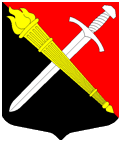 СОВЕТ ДЕПУТАТОВмуниципальное образование Тельмановское сельское поселениеТосненского района Ленинградской областиРЕШЕНИЕ №  Принято советом депутатов «      » июня 2020 годаО внесении изменений в решение совета депутатов от 30.01.2019 № 93 «Об утверждении Правил благоустройства в муниципальном образовании Тельмановское сельское поселение Тосненского района Ленинградской области», а именно включение раздела «Размещение информации на территории Поселения, в том числе установки указателей с наименованием улиц и номерами домов, вывесок»В соответствии с Федеральным законом от 06.10.2003г. № 131-ФЗ «Об общих принципах организации местного самоуправления в РФ», Федеральным законом от 03.07.2018г. №185-ФЗ «О внесении изменений в отдельные законодательные акты Российской Федерации», в связи Уставом МО Тельмановское сельское поселение Тосненского района Ленинградской области,совет депутатов муниципального образования Тельмановское сельское поселение Тосненского районаРЕШИЛ:1. Внести в решение совета депутатов муниципального образования Тельмановское сельское поселение Тосненского района Ленинградской области от 30.01.2019г. № 93 «Об утверждении Правил благоустройства в муниципальном образовании Тельмановское сельское поселение Тосненского района Ленинградской области» следующие изменения:1.1. Дополнить решение совета депутатов от 30.01.2019г. №93 пунктом 3.4.4. «Размещение информации на территории Поселения, в том числе установки указателей с наименованием улиц и номерами домов, вывесок».2. Аппарату по обеспечению деятельности совета депутатов муниципального образования Тельмановское сельское поселение Тосненского района Ленинградской области обеспечить официальное опубликование (обнародование) настоящего решения в порядке, предусмотренном Уставом муниципального образования Тельмановское сельское поселение Тосненского района Ленинградской области.3.    Настоящее Решение вступает в силу со дня его принятия.Глава муниципального образования                                          Н. Б. Егорова